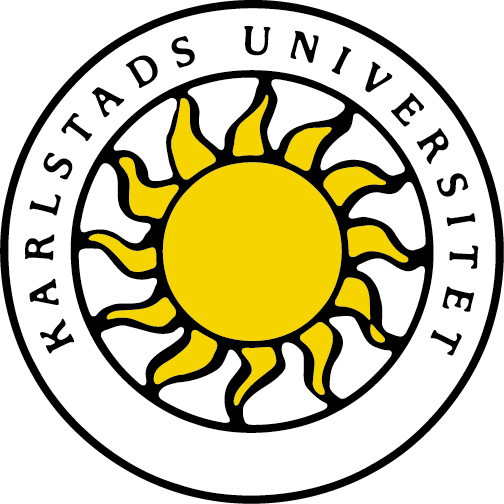 Bedömningsunderlag för verksamhetsförlagd utbildning, VFU 4Kompletterande pedagogisk utbildning Bedömningsunderlaget fyller dubbla funktioner. Dels synliggör det studentens professionsutveckling, dels ligger det till grund för betygsättning av VFU-kursen. Det är därför viktigt att allt som efterfrågas fylls i. Ofullständiga underlag skickas i retur.Lärarutbildarens uppgiftDin uppgift som lokal lärarutbildare (LLU) är att stödja den enskilde lärarstudentens utveckling till professionell lärare genom att uppmuntra, utmana och bedöma studentens insatser. Du som lärarutbildare ansvarar för att observera studentens lektioner och föra strukturerade handledarsamtal på avsatt tid. Under denna tid ska studenten reflektera över sin undervisning och sin yrkesroll och därigenom identifiera sina starka och svaga sidor. Det är av stor betydelse att du som lärarutbildare erbjuder studenten förutsättningar att ta del av alla förekommande arbetsuppgifter.Om det finns risk att studenten inte kommer att uppnå ett eller flera lärandemål ska du kontakta ansvarig universitetslärare snarast för att gemensamt diskutera behov av extra stöd och en eventuell handlingsplan.Det här underlaget ska användas vid planering av VFU-perioden och vid samtal mellan studenten och dig som lärarutbildare kring studentens fortlöpande utveckling. Det kommer också att användas som diskussionsunderlag i samband med trepartssamtal. Vid avslutad VFU ska du fylla i underlaget digitalt, skriva under tillsammans med studenten, scanna och maila det till ansvarig universitetslärare. Studenten ska också få ett exemplar.Läs detta innan du fyller i bedömningsunderlaget Som lokal lärarutbildare ansvarar du för att ge underlag för bedömning av fyra lärandemål. Markera Inte än om studenten inte visat tillfredsställande kunskaper och handlingar utifrån lärandemålet och med stöd av bedömningsanvisningarna.Markera Ja om du bedömer att studentens kunskaper och handlingar når lärandemålet.Markera Ja, med hög kvalitet om du bedömer att studentens kunskaper och handlingar uppvisar kvaliteter enligt de exempel som ges på sida 4. Du ska motivera din bedömning i kommentarsfältet till respektive lärandemål.Du ska ge kommentarer av framåtsyftande karaktär med förslag på utvecklingsområden och strategier eller metoder för att studenten ska komma vidare i sin utveckling.Du som handleder student som gör VFU i tjänsten ska dessutom fylla i Sammanställning av strukturerade handledningssamtal i anslutning till lektionsbesök hos student som genomför VFU i tjänsten sist i detta dokument.Lärandemål för VFU 4Kursen syftar till att de studerande professionellt kan tillämpa och förena innehållslig, didaktisk och ledarskaps-kompetens i självständig yrkesutövning. Kursen innehåller sex lärandemål, varav fyra ska bedömas av dig som LLU. Två lärandemål bedöms av lärare på universitetet. Det är viktigt att studenten ges förutsättningar att utveckla kunskaper för att nå samtliga lärandemål.Efter den fjärde VFU-perioden ska studenten självständigt kunna:agera i enlighet med de grundläggande värden som anges i skollagen och i läroplanenkommunicera professionsinriktat med elever, personal och vårdnadshavare både i grupp och enskilt, med ett för sammanhanget funktionellt och adekvat språkbruk i tal och skriftgenomföra och värdera pedagogisk verksamhet som integrerar digitala verktygargumentera för teoretiskt välgrundade möjligheter till verksamhetsutvecklande arbete (examineras på universitetet)analysera den egna professionsutvecklingen samt diskutera vidare behov av utveckling (examineras på universitetet)organisera, genomföra och utvärdera undervisning som är tydligt förankrad i olika ämnesdidaktiska perspektiv, med utgångspunkt i goda ämneskunskaper och med ett prövande förhållningssätt.  Värdera hur långt studenten nått i sin måluppfyllelsePå följande sidor finns lärandemålen som ska bedömas av dig som lokal lärarutbildare. I de olika VFU-kurserna finns en progression inskriven som hänger samman med hur självständig studenten är och vilken form som handledningen bör ha. Dessutom ska du avgöra huruvida studenten uppnått målet och om studenten kanske uppnått mål med hög kvalitet. Nedan finns förtydligande kring graden av självständighet i den aktuella kursen samt exempel på kvaliteter du kan titta på vid bedömning av måluppfyllelse med hög kvalitet.Grad av självständighetAtt självständigt nå målet innebär att studenten agerar som lärare i undervisningens hela process från planering till bedömning och återkoppling, där handledningen har karaktär av kollegialt samtal.Att nå ett mål med hög kvalitetAtt studenten nått ett lärandemål med hög kvalitet innebär att studenten visar särskilt goda kvaliteter i relation till målet, som exempelvis högre grad av: självständighetforskningsförankring (relevans, tydlighet, tillämpning)ämnes- och ämnesdidaktisk kompetensanalysförmågareflektionsförmågahandlingsförmåga (omsättning till praktik).Lärandemål 1 Efter den fjärde VFU-perioden ska studenten kunna agera i enlighet med de grundläggande värden som anges i skollagen och i läroplanen.Det innebär att studenten exempelvis:i arbetet med elever, vårdnadshavare och personal beaktar varje människas egenvärde och visar respekt för individen arbetar aktivt för att tydliggöra och synliggöra de grundläggande värden som anges i styrdokumententar klart avstånd från och motverkar aktivt sådant som strider mot de grundläggande värden som anges i skollagen och i läroplanen.Har studenten uppnått lärandemålet?           Inte än	                                            Ja	                                            Ja, med hög kvalitetLärandemål 2Efter den fjärde VFU-perioden ska studenten självständigt kunna kommunicera professionsinriktat med elever, personal och vårdnadshavare både i grupp och enskilt, med ett för sammanhanget funktionellt och adekvat språkbruk i tal och skrift.Det innebär att studenten exempelvis:uttrycker sig i skrift och tal på den språkliga och innehållsliga nivå som krävs för att mottagaren ska förstå i ord och handling skapar professionella relationer till elever, personal och vårdnadshavare som skiljer sig från en privatperson, ungdom eller elev och som lämpar sig för lärarrollenanvänder facktermer och begrepp med säkerhet  medvetet och reflekterat varierar sin kommunikation beroende på syfte, mottagare och situation.Har studenten uppnått lärandemålet?           Inte än	                                            Ja	                                            Ja, med hög kvalitetLärandemål 3Efter den fjärde VFU-perioden ska studenten självständigt kunna genomföra och värdera pedagogisk verksamhet som integrerar digitala verktyg.Det innebär att studenten exempelvis: använder digitala verktyg på ett sätt som skapar förutsättningar för lärande och utveckling enligt läroplanenvarierar sin undervisning med hjälp av digitala verktygmotiverar integrering av digitala verktyg utifrån ämnesdidaktisk medvetenhet och kunskap visar god kännedom om etiska och källkritiska aspekter kring användandet av digitala verktyg.Har studenten uppnått lärandemålet?           Inte än	                                            Ja	                                            Ja, med hög kvalitetLärandemål 6Efter den fjärde VFU-perioden ska studenten självständigt kunna organisera, genomföra och utvärdera undervisning som är tydligt förankrad i olika ämnesdidaktiska perspektiv, med utgångspunkt i goda ämneskunskaper och med ett prövande förhållningssätt.Det innebär att studenten exempelvis: organiserar och genomför undervisning som utgår från förmågorna i ämnets syfte, är bedömningsbart utifrån angivna delar av kunskapskraven och är förankrat i centralt innehåll.i sin organisering, genomförande och utvärdering av undervisning visar på goda ämneskunskaper vilka skapar förutsättningar för elevernas lärande utifrån styrdokumentens målsättningar.medvetet och reflekterat använder olika ämnesdidaktiska perspektiv relevanta i relation till ämnesinnehåll och elevgrupp.utvärderar undervisning och analyserar konsekvenser av olika ämnesdidaktiska perspektiv för elevernas lärande.Har studenten uppnått lärandemålet?           Inte än	                                            Ja	                                            Ja, med hög kvalitetUndervisningstidEtt riktvärde är minst 16 undervisningstillfällen jämt fördelat över VFU-perioden.  Här vill vi att du anger det sammanlagda antal tillfällen som studenten själv har hållit i lektioner, d.v.s. antalet genomförda lektioner/undervisningstillfällen. Genomförda lektioner/undervisningstillfällen som planerats av lärarutbildaren ska inte räknas med.Antal undervisningstillfällen:                          (gäller ej studenter som genomfört VFU i tjänsten)Övriga kommentarerUnderskrifter   ___________________________________	_______________________________________Lokal lärarutbildares underskrift 		Studentens underskrift	______________________________________Lokal lärarutbildares namnförtydligande_______________________________________ Ort och datumSkicka in bedömningsunderlagetUnderlaget ska fyllas i digitalt när VFU-period 4 är slut. Skriv sedan ut underlaget och underteckna det tillsammans med din lärarstudent. Du som LLU ska sedan E-posta det scannade bedömningsunderlaget till ansvarig universitetslärare. Denna sida gäller endast för student som ansökt om, samt blivit beviljad att göra VFU i tjänsten.Observationsprotokoll: Sammanställning av strukturerade handledningssamtal i anslutning till lektionsbesök hos student som genomför VFU i tjänsten Du som lokal lärarutbildare ska, under återkommande samtal under VFU-veckorna, handleda och stödja studenten med syfte att skapa goda förutsättningar för studentens professionsutveckling utifrån lärandemålen för respektive VFU-kurs. Din uppgift som lokal lärarutbildare är att vid minst tre tillfällen och jämnt fördelade per VFU-kurs, observera studentens lektioner och avsätta tid för längre strukturerade handledningssamtal i anslutning till dessa.Kursens lärandemål är utgångspunkten för observation och samtal. Eventuellt kan fler observationer behöva göras. Det är ditt ansvar som lokal lärarutbildare att inhämta tillräckligt underlag för bedömning av studentens kunskaper och handlingar utifrån kursens lärandemål. Observation 1.Observation 2.Observation 3.Studentens namn Födelsedatum (6 siffror)Antagen i följande ämne/nAntagen i följande ämne/nAnsvarig universitetslärareAnsvarig universitetslärareE-postTelefon arbetetNärvaro (fylls i av lokal lärarutbildare)Studenten har genomfört reguljär VFU:                         och varit närvarande                     av 20 dagarStudenten har genomfört VFU i tjänsten: Studenten har under VFU-perioden undervisat i följande ämnenLokal lärarutbildareLokal lärarutbildareLärarbehörighet/lärarlegitimation i följande ämnen:Lärarbehörighet/lärarlegitimation i följande ämnen:Handledarutbildning (ja/nej) Vilket årSkolaSkolaE-postTelefonMotivering till bedömning:Det här kan du som student utveckla:Motivering till bedömning:Det här kan du som student utveckla:Motivering till bedömning:Det här kan du som student utveckla:Motivering till bedömning:Det här kan du som student utveckla:Utöver ovanstående vill jag som lärarutbildare framföra:Utöver ovanstående vill jag som student framföra:Datum och längd för besök/observation hos studenten: Lektionens syfte och innehåll:Vad observerade du under lektionen? Vilken återkoppling gav du?Vad kom ni överens om att studenten behöver arbeta vidare med, samt hur?     Hur har ni följt upp det som studenten har behövt arbeta vidare med utifrån lärandemålen och det som tagits upp under tidigare observation/handledningssamtal?Datum och längd för besök/observation hos studenten: Lektionens syfte och innehåll:Vad observerade du under lektionen? Vilken återkoppling gav du?Vad kom ni överens om att studenten behöver arbeta vidare med, samt hur?     Hur har ni följt upp det som studenten har behövt arbeta vidare med utifrån lärandemålen och det som tagits upp under tidigare observation/handledningssamtal?Datum och längd för besök/observation hos studenten: Lektionens syfte och innehåll:Vad observerade du under lektionen? Vilken återkoppling gav du?Vad kom ni överens om att studenten behöver arbeta vidare med, samt hur?     